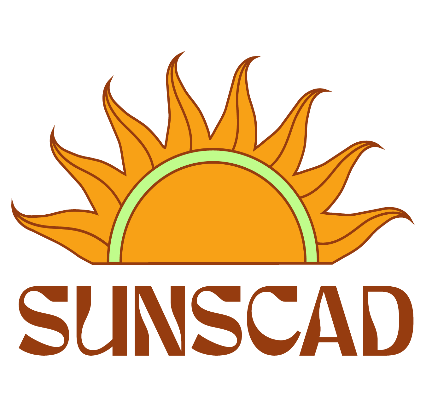 Executive Meeting Minutes                                                              	Date: Dec 1 2022Present: Chris, Beah, Kyla, Olivia arrived lateRegrets: Alexandra, Absent:Chair: Olivia Secretary: TaraNo one (forgotten) motions to start the meeting, No one seconds. Signatures:                                                                                                              	____________________________                      ____________________________    	President                                 	        Resource CoordinatorReportsChrisMeetings with Budget AdvisoryAGM BOGCommunicating with Print ClubOSE event (Chill and Food)Meeting with TaraMet with accountant about year endCheque signingBeahWinter Market Form and e-mail correspondencesMeeting with OliviaWrote a formal responseE-mail Elliot Graham (photographer) – late chequeWinter Market advertising postKylaKeeping tabs on InstagramAffirmations postsWinter MarketOliviaAdvancement Committee MeetingEvents planningIsabelle CommunicationWent to lots of committee and administrator meetingsMeeting with MartineBudget UpdateTara went over all the spending that has been done so far and compared it to our budget lines. We are in good shape for the winter term.RatificationsChris motions to ratify Elly Grant as the MAAED Rep, Beah seconds, unanimous, motion passedBeah motions to ratify NSCRAD, Chris seconds, unanimous, motion passed.SUNSCAD Investments:Tara would like to go to the bank to look at how we can make more money of our GIC and would like SUNSCAD’s approval. Everyone agrees. Chris and Olivia will go with Tara.Chris Discussion PointsChris has brought up that communication isn’t going well.Olivia has agreed to keep Chris abreast with BOG stuff including if she can attend the meetingsOSE wants better communication with SUNSCAD. They are wanting in person meetings. Olivia feels the OSE wants us to be more involved than we should be. We can continue this conversation and also talk about re-distribution of duties.Beah will e-mail Jennifer about Winter OrientationKyla can make a graphic about office hours with names and roles.We will table this and keep discussing Coast AddDiscussion occurred regarding postering and advertising Beah motions for $50 for a 5 day add on the online Chronicle Herals, Olivia seconds, 3 vote yes, 1 abstainsChris explains that it is all ready to go. Kyla will send Chris a new image.Winter MarketBeah motions to spend $100 max for decorations for the winter market, Kyla seconds, unanimous, motion passedBeah motions to adjourn the meeting, Olivia seconds. Meeting adjourned at 10:29am